Informacja o zgłoszeniubudowy, o której mowa w art. 29 ust. 3 pkt 3 lit. dGarwolin dnia 04.01.2022 r.B.6743.1028.2021.ACI n f o r m a c  j ao braku wniesienia sprzeciwu wobec zgłoszeniaZgodnie z art. 30a pkt 3 ustawy z dnia 7 lipca 1994 roku – Prawa budowlane (tekst jednolity Dz.U. z 2020 roku. poz. 1333 ze zmianami) informuje, że WOBEC ZGŁOSZENIA z dnia 14.12.2021. roku  złożonego przez Panią Sabinę PLESINSKĄ DOTYCZĄCEGO ZAMIARU PRZYSTĄPIENIA DO BUDOWY NSTALACJI GAZOWEJ WEWNETRZNEJ I ZEWNĘTRZNEJ DLA BUDYNKU MIESZKALNEGO JEDNORODZINNEGO NA DZIAŁCE NR 349 POŁOŻONEJ W MIEJSCOWOŚCI GOŹDZIK GM. GÓRZNO. TUT. URZĄD NIE WNIÓSŁ SPRZECIWU.- Starosta Powiatu Garwolińskiego 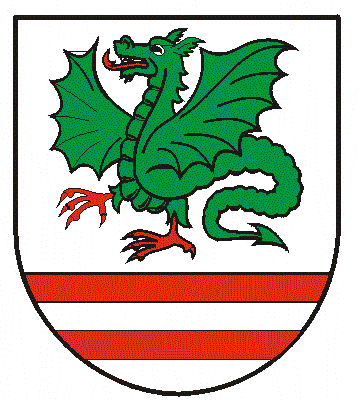 